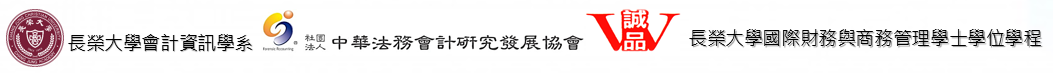 「大數據審計運用及法務會計論壇」報名表         編號：　　　　　(由承辦單位填寫)※依據個人資料保護法第8條及第9條規定，提醒相關個人資訊，僅供本次作業使用，並亦妥善保存並不做他用且不以任何形式揭露於非相關第三人。一、基本資料一、基本資料一、基本資料一、基本資料一、基本資料一、基本資料一、基本資料一、基本資料姓    名性   別男     □  女男     □  女男     □  女男     □  女午    餐□葷    □ 素 □葷    □ 素 □葷    □ 素 □葷    □ 素 □葷    □ 素 □葷    □ 素 □葷    □ 素 二、聯絡方式二、聯絡方式二、聯絡方式二、聯絡方式二、聯絡方式二、聯絡方式二、聯絡方式二、聯絡方式聯絡電話(      )(      )手   機手   機通訊地址E-mail三、單位三、單位三、單位三、單位三、單位三、單位三、單位三、單位現    職單位名  稱職    稱注意事項請將報名表填妥後傳真至FAX：06-2785246，或E-mail：ac@mail.cjcu.edu.tw電話：(06)278-5123#2201 李小姐請將報名表填妥後傳真至FAX：06-2785246，或E-mail：ac@mail.cjcu.edu.tw電話：(06)278-5123#2201 李小姐請將報名表填妥後傳真至FAX：06-2785246，或E-mail：ac@mail.cjcu.edu.tw電話：(06)278-5123#2201 李小姐請將報名表填妥後傳真至FAX：06-2785246，或E-mail：ac@mail.cjcu.edu.tw電話：(06)278-5123#2201 李小姐請將報名表填妥後傳真至FAX：06-2785246，或E-mail：ac@mail.cjcu.edu.tw電話：(06)278-5123#2201 李小姐請將報名表填妥後傳真至FAX：06-2785246，或E-mail：ac@mail.cjcu.edu.tw電話：(06)278-5123#2201 李小姐請將報名表填妥後傳真至FAX：06-2785246，或E-mail：ac@mail.cjcu.edu.tw電話：(06)278-5123#2201 李小姐